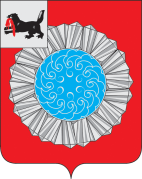 АДМИНИСТРАЦИЯ  МУНИЦИПАЛЬНОГО ОБРАЗОВАНИЯ  СЛЮДЯНСКИЙ РАЙОНП О С Т А Н О В Л Е Н И Ег. Слюдянкаот  16.10.2019 г. №  723В целях обеспечения  прав граждан муниципального образования Слюдянский район на непосредственное участие в осуществлении местного самоуправления и реализации  Федеральных законов от 6 октября 2003 года № 131-ФЗ «Об общих принципах организации местного самоуправления в Российской Федерации»,  от 23 ноября 1995 года № 174-ФЗ «Об экологической экспертизе», от 01 мая 1999 года № 94-ФЗ «Об охране озера Байкал» и на основании приказа государственного комитета Российской Федерации по охране окружающей среды от 16 мая 2000 года № 372 «Об утверждении положения об оценке воздействия намечаемой хозяйственной и иной деятельности на окружающую среду в Российской Федерации»,  руководствуясь статьями 17, 38, 47  Устава муниципального образования Слюдянский район, зарегистрированного постановлением Губернатора Иркутской области № 303-П от 30 июня 2005 года, ПОСТАНОВЛЯЮ:1. Провести 25 ноября 2019 года в 11.00 часов местного времени в актовом зале администрации муниципального района по адресу: г. Слюдянка, ул. Ржанова, д. 2 общественные  обсуждения в форме слушаний предварительного варианта материалов по ОВОС, в соответствии с ТЗ по ОВОС, инженерных изысканий, проектной документации, материалов исследований по ОВОС намечаемой хозяйственной и иной деятельности объекта государственной экологической экспертизы «Строительство пожарно-химической станции (ПХС-2) п. Култук, Иркутская область».2. Организационное обеспечение подготовки и проведения общественных слушаний возложить на:2.1.   ФГБУ «Заповедное Прибайкалье» - заказчика проектной и рабочей документации.2.2. ООО «Востсибпроект» - разработчика проектной документации и материалов оценки воздействия на окружающую среду.2.3. Управление стратегического и инфраструктурного  развития  администрации муниципального  образования Слюдянский район.3. Заказчику организовать процесс участия общественности в подготовке и обсуждении слушаний предварительного варианта материалов по ОВОС, в соответствии с ТЗ по ОВОС, инженерных изысканий, проектной документации, материалов исследований по ОВОС намечаемой хозяйственной и иной деятельности объекта государственной экологической экспертизы «Строительство пожарно-химической станции (ПХС-2) п. Култук, Иркутская область»:3.1. Информацию о проведении общественных слушаний в Слюдянском муниципальном районе разместить в СМИ федерального уровня, Иркутской области, муниципального образования Слюдянский район.3.2. Местом доступности обосновывающей документации, а именно ТЗ по ОВОС и материалов ОВОС, в том числе: инженерные изыскания, проектная документация, материалы ОВОС по объекту государственной экологической экспертизы: «Строительство пожарно-химической станции (ПХС-2) п. Култук, Иркутская область» с целью ознакомления, предоставления своих замечаний и предложений определить:- в отделе стратегического развития управления стратегического и инфраструктурного развития администрации муниципального образования Слюдянский район по адресу: Иркутская область, г. Слюдянка, ул. Ржанова, 2, кабинет 9, с 8:00 часов до 17:00 часов местного времени ежедневно, за исключением обеденного перерыва с 12:00 до 13:00 часов, выходных и праздничных дней;- в ООО «Востсибпроект» по адресу: Республика Бурятия, г. Улан-Удэ, ул. Цивилева, д. 12 – 21, с 10:00 часов до 18:00 часов местного времени ежедневно, за исключение обеденного перерыва с 13:00 до 14:00 часов, выходных и праздничных дней.4. Управлению стратегического и инфраструктурного развития администрации муниципального района разместить настоящее постановление на официальном сайте администрации муниципального района в информационно – телекоммуникационной сети «Интернет» www.sludyanka.ru.   5.   Контроль за исполнением данного постановления возложить на  вице-мэра, первого заместителя мэра муниципального образования Слюдянский район Азорина Ю.Н.Мэр муниципального образования Слюдянский район                                                                                     А.Г. ШульцО  проведении  общественных обсужденийв форме слушаний предварительного варианта материалов по ОВОС, в соответствии с ТЗ по ОВОС, инженерных изысканий, проектной документации, материалов исследований по ОВОС намечаемой хозяйственной и иной деятельности объекта государственной экологической экспертизы «Строительство пожарно-химической станции (ПХС-2) п. Култук, Иркутская область»